Please support your child to practise and reinforce the phonemes and graphemes we are learning in school. More information and support can be found on the Little Wandle website - https://www.littlewandlelettersandsounds.org.uk/resources/for-parents/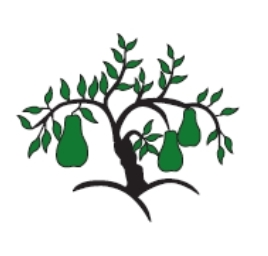 Little Wandle - Letters and Sounds EYFS Phonics Home Learning 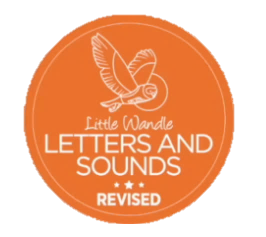 Phase 4 – Summer 1 Week 3Focus – CCVCC, CCCVC and CCCVCC words We will be reading CCVCC, CCCVC and CCCVCC wordsstamp     spend    crept    twist    trust     swift crisp   blend   crunch   crust   grand   squelchstring    scrap    splat    strap    scrub    strongscript     scrunch     strand     strict      sprintWe will be practising tricky words. Can you spot the tricky part of the word?were        here        little        says    Can you match the words and pictures?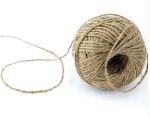 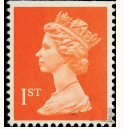 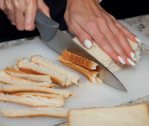 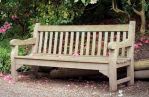 stamp         bench        string         crustWe will be reading sentences. Can you spot any tricky words? It is fun to stamp and twist to the drums.My boots went squelch in the mud.The string was strong and held up the shelf.